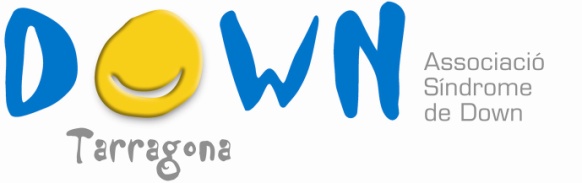 Associació Down TarragonaPasseig Misericòrdia, 28 baixos 143205 ReusLloc web: www.downtarragona.orgemail: info@downtarragona.orgTelèfons: 977 756536 / 695 17 71 08 FITXA DE SOCI/A COL.LABORADOR :                         Data: Dades soci/a :Cognoms: Noms: DNI: Adreça: C.P. :                                      Localitat: Telèfon/s: Mail:Import:............ € / mensual		 .................... € / anual ..........€ / trimestral		 .....................€ / donació .............€ / semestralDomiciliació:Num. de compte (20 dígits):_  _  _  _ /_  _  _  _  /_  _   / _  _  _  _  _  _  _  _  _  _  / Titular del compte:                                                                                      .Signatura:REGLAMENT Normativa SEPA B2B  /  PROTECCIÓ DE DADES.L’ informació continguda en el present document es considera dades confidencials proporcionades per vostè, qui declara que son totalment certes i que cedeix a Down Tarragona, per el compliment dels seus fins respecte de les obligacions establertes per el Reglament UE 260/2012 del Parlament Europeu i del Consell del 14 de març de 2012,   i la seva utilització d’acord amb allò que estableix el REGLAMENT (UE) 2016/679 del Parlament Europeu i del Consell de 27 d'abril de 2016, relatiu a la protecció de les persones físiques en quan al tractament de dades personals i a la lliure circulació d'aquestes dades. Mitjançant la signatura d'aquesta AUTORITZACIÓ BANCÀRIA (ordre de domiciliació), el deutor autoritza (A) al creditor a enviar instruccions a l'entitat del deutor per a carregar al seu compte i (B) a l'entitat per efectuar els deutes en el seu compte seguint les instruccions del creditor. Aquesta ordre de domiciliació està prevista per a operacions exclusivament entre empreses i/o autònoms. El deutor no té dret al fet que la seva entitat li reemborsi una vegada que s'hagi realitzat el càrrec en compte, però pot sol·licitar a la seva entitat que no efectuï el deute en el compte fins avui degut. Podrà obtenir informació detallada del procediment en la seva entitat financera.Les dades personals que ens ha proporcionat formen part dels nostres fitxers utilitzant-los a efectes de gestió operativa. Pot exercir els seus drets d’accés, cancel·lació, rectificació i en el seu cas, oposició, enviant un escrit acompanyat d’una fotocòpia del D.N.I a la següent adreça :Passeig Misericòrdia, 28 baixos, 43205 REUS.